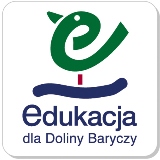 SCENARIUSZ ZAJĘĆ EDUKACYJNYCHOsoba prowadząca: Anetta DerkaczDzienny Ośrodek Rehabilitacyjno – Wychowawczy w MiliczuData: 27.02.2017r.Grupa: 6 – latki Temat dnia: Poznajemy ptaki.Czas trwania: 45 minCele ogólne:- wzbogacenie wiedzy przyrodniczej.Cele operacyjne: -  dziecko uważnie słucha,-  dziecko zna niektóre ptaki Doliny Baryczy powracające do nas na wiosnę i nie tylko (żuraw, bocian, gęś, orzeł bielik),-  dziecko naśladuje odgłosy ptaków,-  dziecko zgodnie współpracuje w grupie – układa puzzle,-  dziecko wypowiada się całymi zdaniami,-  dziecko potrafi dmuchając wprawić w ruch materiał przyrodniczy,- wykonuje pracę według wskazówek nauczyciela.Metody:- czynnościowa – samodzielnych doświadczeń,- słowna – rozmowa, pogadanka, objaśnienia,- ruchowa – zabawa ruchowa,- weryfikująca – pochwała,- oglądowa – obserwacja, pokaz, - praktycznego działania – praca plastyczna wykonywana przy stolikach.Formy organizacji: indywidualna, zbiorowa.Środki dydaktyczne: CD, piórka, obrazki ptaków, puzzle przedstawiające ptaki Edukacja dla Doliny Baryczy, podpisy do puzzli, Atlas Ptaków Edukacja dla Doliny Baryczy, tablica interaktywna, książka„Przytulanki – wierszyki na dziecięce masażyki” Marta Bogdanowicz „Bocian i szpak, szablon bociana, klej, kartki z papieru kolorowego, ruchome oczy.Przebieg zajęć:Powitanie w kole piosenką „Wszyscy są witam Was”.Wprowadzenie do tematu zajęć oglądając krótki fragment  o Dolinie Baryczy ze strony www.stawymilickie.pl. Zapoznanie  z gatunkami ptaków przedstawionymi na filmie, oglądanie Atlasów o ptakach, obrazków, zdjęć – dzieci odczytują globalnie nazwy poznanych ptaków.Praca grupowa „Ptasie puzzle” – N. dzieli dzieci na cztery grupy. Każda grupa otrzymuje do ułożenia puzzle (żuraw, bocian, gęś, orzeł). Po ułożeniu puzzli N. wspólnie z dziećmi nazywa ptaki i układa podpisy pod obrazkami. Dzieci wyklaskują nazwy ptaków podzielone na sylaby.Improwizacja taneczna do muzyki „Taniec piórek” – dziecko dostaje jedno piórko. Na początku zapoznaje się z nim, dotyka piórko, głaszcze nim swoje dłonie. Następnie N. włącza CD „Wkrótce wiosna” – dzieci tańczą swobodnie na dywanie, improwizują swój taniec do muzyki. Później dzieci tańczą według poleceń N. np. dmuchając            w piórko itp.Zagadki słuchowe „Ptaki” ze strony www.barycz.pl – N. włącza odgłosy ptaków tj. żuraw, gęś, orzeł, bocian, kaczka. Dzieci uważnie słuchają i podają nazwę ptaka, który taki odgłos wydaje.Masażyk „Bocian i szpak” – dziecko wykonuje masażyk na plecach kolegi lub koleżanki.Praca plastyczna „Bocian” – dziecko wykleja wydzieranką z papieru kolorowego szablon bociana.Podziękowanie za udział w zajęciach.                                              Anetta DerkaczBibliografia:Piosenka „Wkrótce wiosna” sł. Barbara Lewandowska, muz. Zbigniew Ciechan.Marta Bogdanowicz, „Przytulanki czyli wierszyki na dziecięce masażyki”, Wyd. Harmonia.Strona internetowa www.stawymilickie.plStrona internetowa www.barycz.pl